TC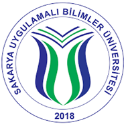 SAKARYA UYGULAMALI BİLİMLER ÜNİVERSİTESİ4/B SÖZLEŞMELİ PERSONEL BAŞVURU FORMU1 - KİŞİSEL BİLGİLER2–BAŞVURU İLAN NO:3–BAŞVURU YAPILACAK POZİSYON BİLGİLERİ4 – 657 sayılı Kanunun 4/B maddesine göre çalışmanız var mı ? :      EVET               HAYIR5 – KPSS BİLGİSİ (Öğrenim düzeyine göre P3 (lisans) / P93 (önlisans) / P94 (ortaöğretim) puan türü yazılacak)6 - ÖĞRENİM BİLGİLERİ7 – ASKERLİK DURUMU 8 – İŞ TECRÜBESİ BİLGİLERİ9– SERTİFİKALAR/BELGELER10– ÇALIŞMA ALANLARI (Şimdiye kadar çalıştığınız pozisyonlarda/unvanlarda yaptığınız işleri detaylı bir şekilde yazınız)        Sözleşmeli personelin, hizmet sözleşmesi esaslarına aykırı hareket etmesi nedeniyle kurumlarınca sözleşmesinin feshedilmesi veya sözleşme dönemi içinde sözleşmeyi tek taraflı feshetmesi halinde, fesih tarihinden itibaren bir yıl geçmedikçe kamu kurum ve kuruluşlarının sözleşmeli personel pozisyonlarında yeniden istihdam edilemez. Ancak Öğrenim durumu itibariyle ihraz edilen ve unvanlara ilişkin pozisyonlara ek 4’üncü madde çerçevesinde atanmak suretiyle unvan değişikliği yapanlardan tek taraflı feshedenler, bir yıllık süre şartına tabi tutulmadan yeniden istihdam edilebilirler.                  Tarafımca yukarıda vermiş olduğum bilgilerin doğruluğunu ve bilgilerin hatalı olması durumunda doğacak yükümlülüğü kabul ediyorum.                        https://kvkk.subu.edu.tr/tr/acik-riza-formu linkindeki Açık Riza Beyan Formunu okudum onaylıyorum.            https://kvkk.subu.edu.tr/tr/aydinlatma_metni linkindeki Kişisel Verilerin Korunması ve İşlenmesine İlişkin Aydınlatma Metnini okudum onaylıyorum.* Başvurular şahsen yapılacak olup, süresi içinde yapılmayan ya da eksik belgeli yapılan başvurular değerlendirmeye alınmayacaktır.** Gerçeğe aykırı beyanda bulunduğu tespit edilenlerin talepleri değerlendirilmeyecek, haklarında herhangi bir işlem yapılmış ise bu işlemler 
iptal edilecektir. Ayrıca, konusu suç teşkil eden hususlarda gerekli yasal yollara başvurulacaktır.***Yukarıdaki bilgilerin doğruluğunu onaylıyorum.                                                                    Adı Soyadı – İmza- Tarih SAKARYA UYGULAMALI BİLİMLER ÜNİVERSİTESİ TARAFINDAN DOLDURULACAK BÖLÜM2020 KPSS Sonuç Belgesi,1 (bir) adet Fotoğraf (Başvuru formuna yapıştırılacaktır.)Adli Sicil Belgesi, (e-Devletten alınan kare kodlu ya da ıslak imzalı belgeler kabul edilir.)Tecrübe istenilen pozisyonlar için SGK hizmet dökümüyle birlikte resmi veya özel kuruluşlardan başvuru tarihleri içerisinde alınmış iş deneyim belgesi (Islak imzalı olarak başvuru formuna eklenecektir. SGK Hizmet dökümünde e-Devletten alınan belgeler kabul edilecektir.)Sertifika istenilen pozisyonlar için ilgili belgenin aslı veya onaylı sureti,Askerlik Durum Belgesi (e-Devletten alınan kare kodlu ya da ıslak imzalı belgeler kabul edilir.)Nüfus Cüzdan Sureti, (e-Devletten alınan kare kodlu ya da ıslak imzalı belgeler kabul edilir.)Diploma veya Mezun Belgesi, (e-Devletten alınan kare kodlu ya da ıslak imzalı belgeler kabul edilir.)Formu Teslim Alanın          Adı Soyadı İmza :	                                                       			Tarih:	Adı Soyadı: Doğum Yeri ve Tarihi: TC Kimlik No: E-Posta Adresi: GSM Tel. No: Ev/İş Tel. No: Ev/İş Yeri Adresi:POZİSYONUNVANSÖZLEŞMELİ PERSONEL(4B) BÜRO PERSONELİ         MÜHENDİS         TEKNİKER            TEKNİSYEN          DESTEK PERSONELİ (TEMİZLİK GÖREVLİSİ          ŞOFÖR           DİĞER              )4/B’Lİ OLARAK ÇALIŞILAN KURUMUN ADI4/B’Lİ OLARAK ÇALIŞILAN UNVANBAŞLANGIÇ TARİHİBİTİŞ TARİHİTARİHİPUAN TÜRÜPUANÖĞRENİM DÜZEYİOKUL ADIBÖLÜMMEZUNİYET TARİHİLİSEÖN LİSANSLİSANSYEDEK SUBAYERTECİLLİMUAFKURUM ADIGÖREVBAŞLANGIÇ TARİHİBİTİŞ TARİHİSERTİFİKA ADISERTİFİKAYI VEREN KURUMALINDIĞI TARİH